This document has been developed for the purposes of WHS & Wellbeing evaluation – Please note, this is one part of your travel application. All risk scores recommended by WHS & Wellbeing Unit may be escalated for review by your Senior Delegate. Please complete the below risk assessment and checklist with your Supervisor/Line Manager approval and email the completed documentation to whs@westernsydney.edu.au. Part A: State of ConnectionPlease answer the following questions to determine the staff members State of Connection under the NSW Workers Compensation Act 1987. Is the staff member travelling for the purposes of work or are they being employed outside of the state of NSW?Is this a temporary arrangement? e.g. Will the staff member be returning to NSW?   Yes        	    NoPart B: Potential Health RiskDo you currently have a Reasonable Adjustment Plan (RAP) with your current work arrangements?   Yes        	    No	If yes, please attach the RAP to this Risk Assessment, along with a signed medical certificate from your treating medical practitioner.Do you have a current medical condition that restricts you from flight travel? (If someone on your behalf is answering this question, they must have expressed authority to do so).   Yes        	    No	If yes, please attach a signed medical certificate from your treating medical practitioner Please select the relevant control measures that will be put in place and advise who is responsible for implementing them.Risk Assessment Matrix – The risk matrix below is used to determine the level of risk for each hazard.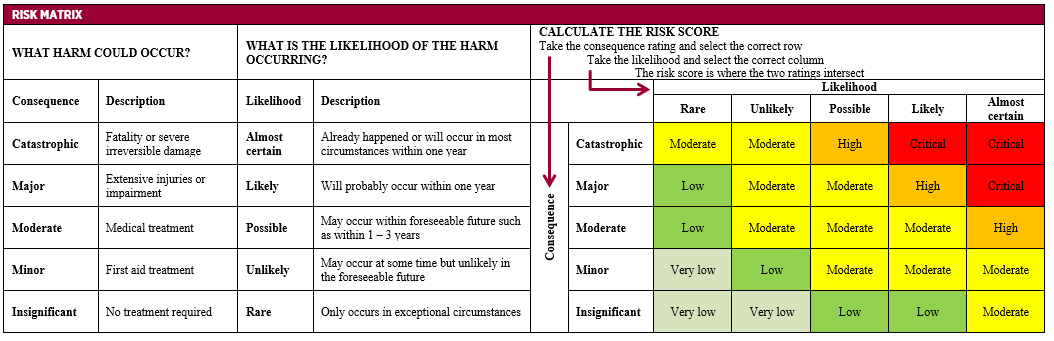 Staff Members Name:Staff ID:Position:Duration of Travel:Or staff member employed overseas?   Yes         NoList Country/s Travelling to:What work is being completed? What work is being completed? Contact Details for Emergency PurposesMobile Number:   Personal email:                           Overseas Workplace details for Emergency Purposes Address:Country: ZIP or Post Code:  Supervisor/Line Manager DetailsName:  Position:Mobile Number:           Staff Members Emergency Contact Person   Name:  Mobile Number:           This will only occur if attempts to reach you have failed.Do you give your supervisor permission to contact this person in the event of an emergency?                                               Yes              NoWSU Emergency Contact:WHS Director Name: Paolo SpinettiWork Number: (02) 9852 5177Mobile: 0466 061 696Supervisor/Line Manager approval:   Yes         NoHR Approval:   Yes         No Date Completed:  Date Completed:  ItemHazard descriptionHow exposed to hazardRisk Rating – before controls(High/Medium/ Low)Recommended risk control measures (when implemented these controls are designed to reduce risk to as low as reasonably achievable)Recommended risk control measures (when implemented these controls are designed to reduce risk to as low as reasonably achievable)Select controls to be incorporatedBy whom1Illness/ InjuryPandemic EpidemicForeign DiseasesNegative impact on pre-existing injury/illnessFor overseas appointees proof of insurance must be presented to HR/Recruitment.For overseas appointees proof of insurance must be presented to HR/Recruitment.1Illness/ InjuryPandemic EpidemicForeign DiseasesNegative impact on pre-existing injury/illnessDo you have any pre-existing medical conditions? WHS & Wellbeing is required to review with your manager.Do you have any pre-existing medical conditions? WHS & Wellbeing is required to review with your manager.1Illness/ InjuryPandemic EpidemicForeign DiseasesNegative impact on pre-existing injury/illnessHave you had a double dose of a COVID-19 vaccination? Have you had a double dose of a COVID-19 vaccination? 1Illness/ InjuryPandemic EpidemicForeign DiseasesNegative impact on pre-existing injury/illnessIs the staff member considered at-risk/vulnerable to COVID-19  Covid-19 Advice?WHS & Wellbeing has been contacted and a personal risk assessment has been facilitatedIs the staff member considered at-risk/vulnerable to COVID-19  Covid-19 Advice?WHS & Wellbeing has been contacted and a personal risk assessment has been facilitated1Illness/ InjuryPandemic EpidemicForeign DiseasesNegative impact on pre-existing injury/illnessConsultation with supervisor and GP on vaccinations and medical advice (including advice on the destination food and water quality, COVID-19 vaccinations) Consultation with supervisor and GP on vaccinations and medical advice (including advice on the destination food and water quality, COVID-19 vaccinations) 1Illness/ InjuryPandemic EpidemicForeign DiseasesNegative impact on pre-existing injury/illnessFollow advice from the Australian Department of Foreign Affairs and Trade (DFAT) Smartraveller and the University’s procedures in the event of an epidemic or global pandemic. Follow advice from the Australian Department of Foreign Affairs and Trade (DFAT) Smartraveller and the University’s procedures in the event of an epidemic or global pandemic. 1Illness/ InjuryPandemic EpidemicForeign DiseasesNegative impact on pre-existing injury/illnessDo you have an active Workers compensation claim?Approval has been sought from your case manager and the Injury Management Coordinator has been notifiedDo you have an active Workers compensation claim?Approval has been sought from your case manager and the Injury Management Coordinator has been notified1Illness/ InjuryPandemic EpidemicForeign DiseasesNegative impact on pre-existing injury/illnessIf pregnant, seek approval from your obstetrician If pregnant, seek approval from your obstetrician 1Illness/ InjuryPandemic EpidemicForeign DiseasesNegative impact on pre-existing injury/illnessIf an injury or incident occurs, contact your supervisor and complete the Incident Notification Form If an injury or incident occurs, contact your supervisor and complete the Incident Notification Form 1Illness/ InjuryPandemic EpidemicForeign DiseasesNegative impact on pre-existing injury/illness2Natural or unforeseen disasters Civil unrestEarthquakeTerrorismHurricanes etc.Register with DFAT Smartraveller to receive warningsRegister with DFAT Smartraveller to receive warnings2Natural or unforeseen disasters Civil unrestEarthquakeTerrorismHurricanes etc.Contact your supervisor and complete the Incident Notification FormContact your supervisor and complete the Incident Notification Form2Natural or unforeseen disasters Civil unrestEarthquakeTerrorismHurricanes etc.3Ground transportationTravel to isolated or remote areasUtilise transport options such as taxis or hire cars organised at the airport or through hotels where possible.  Confirm bookings prior to pick-up.Utilise transport options such as taxis or hire cars organised at the airport or through hotels where possible.  Confirm bookings prior to pick-up.3Ground transportationTravel to isolated or remote areasUse hand sanitiser or sanitising wipes and a mask when using transportUse hand sanitiser or sanitising wipes and a mask when using transport3Ground transportationTravel to isolated or remote areasWill you be travelling off road?Is your mode of transportation appropriate for the terrain? Do you have an Emergency First Aid Kit?Do you have appropriate communication devices? Will you be travelling off road?Is your mode of transportation appropriate for the terrain? Do you have an Emergency First Aid Kit?Do you have appropriate communication devices? 3Ground transportationTravel to isolated or remote areas4Security/ViolenceMuggingPick pocketingPersonal confrontationsKeep copies of important documents in several places.Keep copies of important documents in several places.4Security/ViolenceMuggingPick pocketingPersonal confrontationsPlan your routes carefully as a pedestrian avoiding known problem areasPlan your routes carefully as a pedestrian avoiding known problem areas4Security/ViolenceMuggingPick pocketingPersonal confrontationsDo not carry large visible sums of money or other valuables (conceal from sight if it is necessary to carry)Do not carry large visible sums of money or other valuables (conceal from sight if it is necessary to carry)4Security/ViolenceMuggingPick pocketingPersonal confrontationsTravel in pairs or groups if possible and seek advice from local hotel staff about safe places to visit.Travel in pairs or groups if possible and seek advice from local hotel staff about safe places to visit.4Security/ViolenceMuggingPick pocketingPersonal confrontationsContact your supervisor and complete the Incident Notification FormContact your supervisor and complete the Incident Notification Form4Security/ViolenceMuggingPick pocketingPersonal confrontations5FatigueLong haul flightsHigh workload/long hoursInadequate rest breaksFrequent travelPrepare itinerary incorporating work schedule, travel time, rest breaks and Leave ahead of departure. Prepare itinerary incorporating work schedule, travel time, rest breaks and Leave ahead of departure. 5FatigueLong haul flightsHigh workload/long hoursInadequate rest breaksFrequent travelBreak up flights where possible with stopovers.Break up flights where possible with stopovers.5FatigueLong haul flightsHigh workload/long hoursInadequate rest breaksFrequent travelLimit the number of long-haul flights per year for frequent travellers.Limit the number of long-haul flights per year for frequent travellers.5FatigueLong haul flightsHigh workload/long hoursInadequate rest breaksFrequent travelWhen returning from overseas, follow the State or Territory’s Quarantine requirements – Department of Health information for International TravellersWhen returning from overseas, follow the State or Territory’s Quarantine requirements – Department of Health information for International Travellers5FatigueLong haul flightsHigh workload/long hoursInadequate rest breaksFrequent travel6Carrying medically prescribed drugs through customsCustoms may not recognise prescribed drugsConsult GP to request written advice confirming the legitimacy to carry medicine into a foreign country or returning to AustraliaConsult GP to request written advice confirming the legitimacy to carry medicine into a foreign country or returning to Australia6Carrying medically prescribed drugs through customsCustoms may not recognise prescribed drugs6Carrying medically prescribed drugs through customsCustoms may not recognise prescribed drugs7Socio-cultural and work environmentUnfamiliar with laws, culture, customs Hostile environment or climatic extremesWorking alone or in isolated areaWorkplace of host/partner organisationUtilise DFAT Smartraveller to educate yourself on the local environment and culture.7Socio-cultural and work environmentUnfamiliar with laws, culture, customs Hostile environment or climatic extremesWorking alone or in isolated areaWorkplace of host/partner organisationPlan and implement sound communication strategies relevant to the level of risk of the location, work environment and skill level (mobile, email, satellite, landline access).7Socio-cultural and work environmentUnfamiliar with laws, culture, customs Hostile environment or climatic extremesWorking alone or in isolated areaWorkplace of host/partner organisationRequest induction to host or partner organisation workplace (including locations of emergency egress) and comply with local safe work practices.7Socio-cultural and work environmentUnfamiliar with laws, culture, customs Hostile environment or climatic extremesWorking alone or in isolated areaWorkplace of host/partner organisationUse suitable workstation where provided. Tips for working from Home7Socio-cultural and work environmentUnfamiliar with laws, culture, customs Hostile environment or climatic extremesWorking alone or in isolated areaWorkplace of host/partner organisation8Manual Handling, Slips/TripsHeavy or awkward luggageCarrying equipment or work materialsPoor work posture/setupUnsafe ground surfaceInadequate footwearCarrying items that obscure view or distract concentrationDispatch equipment or materials prior to travel.8Manual Handling, Slips/TripsHeavy or awkward luggageCarrying equipment or work materialsPoor work posture/setupUnsafe ground surfaceInadequate footwearCarrying items that obscure view or distract concentrationDivide loads into smaller sizes.8Manual Handling, Slips/TripsHeavy or awkward luggageCarrying equipment or work materialsPoor work posture/setupUnsafe ground surfaceInadequate footwearCarrying items that obscure view or distract concentrationUtilise airport, hotel or personal trolleys.8Manual Handling, Slips/TripsHeavy or awkward luggageCarrying equipment or work materialsPoor work posture/setupUnsafe ground surfaceInadequate footwearCarrying items that obscure view or distract concentrationPurchase ultra-light overhead luggage.8Manual Handling, Slips/TripsHeavy or awkward luggageCarrying equipment or work materialsPoor work posture/setupUnsafe ground surfaceInadequate footwearCarrying items that obscure view or distract concentrationApply ergonomic principles when using laptops in hotel rooms.8Manual Handling, Slips/TripsHeavy or awkward luggageCarrying equipment or work materialsPoor work posture/setupUnsafe ground surfaceInadequate footwearCarrying items that obscure view or distract concentrationChoose appropriate footwear, safe paths of travel and maintain concentration while moving from point to point.8Manual Handling, Slips/TripsHeavy or awkward luggageCarrying equipment or work materialsPoor work posture/setupUnsafe ground surfaceInadequate footwearCarrying items that obscure view or distract concentration9Psychological InjuryNo regular contact with SupervisorNo Access to support network.Lone work.Organise regular meetings on zoom etc with supervisor.The staff member and Manager will complete the following as a guide:9Psychological InjuryNo regular contact with SupervisorNo Access to support network.Lone work.Complete Appendix 1 and 2 of the Working from Home Agreement and ChecklistDoes the staff member have all the tools and connectivity to allow her to complete tasks required as per her job description?Contact WHS & Wellbeing for more information or visit Working from Home by SafeWork Australia9Psychological InjuryNo regular contact with SupervisorNo Access to support network.Lone work.Does the staff member have the contact information for the Employee Assistance Program (Access EAP)?Information on Western Sydney University’s Wellbeing programs and additional Resources9Psychological InjuryNo regular contact with SupervisorNo Access to support network.Lone work.Supervisor/Line Manager to CompleteSupervisor/Line Manager to CompleteSupervisor/Line Manager to CompleteI have reviewed the risk assessment(s) provided  Yes NoOther Comments:Other Comments:Other Comments:Signatures:Staff Member: Signature:Date: Supervisor/Line Manager: Signature: Date: 